О внесении изменений в План деятельностиУправления Федеральной службы по надзору в сфере связи, информационных технологий и массовых коммуникаций по Республике Бурятия на 2015 год          В связи с прекращением деятельности печатного СМИ журнала «Красота Здоровье в Бурятии»,  на основании поступления служебной записки начальника  отдела по защите прав субъектов персональных данных, надзора в сфере информационных технологий, контроля (надзора) в сфере массовых коммуникаций Пелевиной М.В. от 26.05.2015 г. о прекращении по решению учредителя  свидетельства о регистрации СМИ  ПИ № ТУ03-00347 от 16.06.2014., приказываю:1.	Внести изменение в План деятельности Управления Федеральной службы по надзору в сфере связи, информационных технологий и массовых коммуникаций по Республике Бурятия на 2015 год, утвержденного приказом руководителя Управления Роскомнадзора по Республике Бурятия № 102 от 12.11.2014 г, путем исключения мероприятия систематического наблюдения: 2. Специалисту 1 разряда  отдела по защите прав субъектов персональных данных, надзора в сфере информационных технологий, контроля (надзора) в сфере массовых коммуникаций Хориноеву А.А. внести изменения в ЕИС Роскомнадзора, в соответствующий раздел Плана деятельности Управления на 2015 г. в течение 3 дней после издания приказа.3.	А.А. Томитовой, помощнику руководителя Управления разместить информацию о внесенных изменениях на Интернет-страницу Управления  официального сайта Роскомнадзора в течение 5 дней после внесения изменений. 4.	Контроль за исполнением настоящего приказа оставляю за собой.Руководитель Управления                                                     Л.Б.-Ж. Дамдинова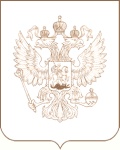 РОСКОМНАДЗОРУПРАВЛЕНИЕ ФЕДЕРАЛЬНОЙ СЛУЖБЫ ПО НАДЗОРУ В СФЕРЕ СВЯЗИ, ИНФОРМАЦИОННЫХ ТЕХНОЛОГИЙ И МАССОВЫХ КОММУНИКАЦИЙПО РЕСПУБЛИКЕ БУРЯТИЯП Р И К А З___28.05.2015___                                                                                                    № _85_____________________г. Улан-Удэ№ п/пНаименование проверяемого СМИНомер ID присвоенного ЕИС РоскомнадзораРаздел контроляДата начала мероприятияДата окончания мероприятия1журнал «Красота Здоровье в Бурятии»884489СН СМИ15.06.201517.06.2015